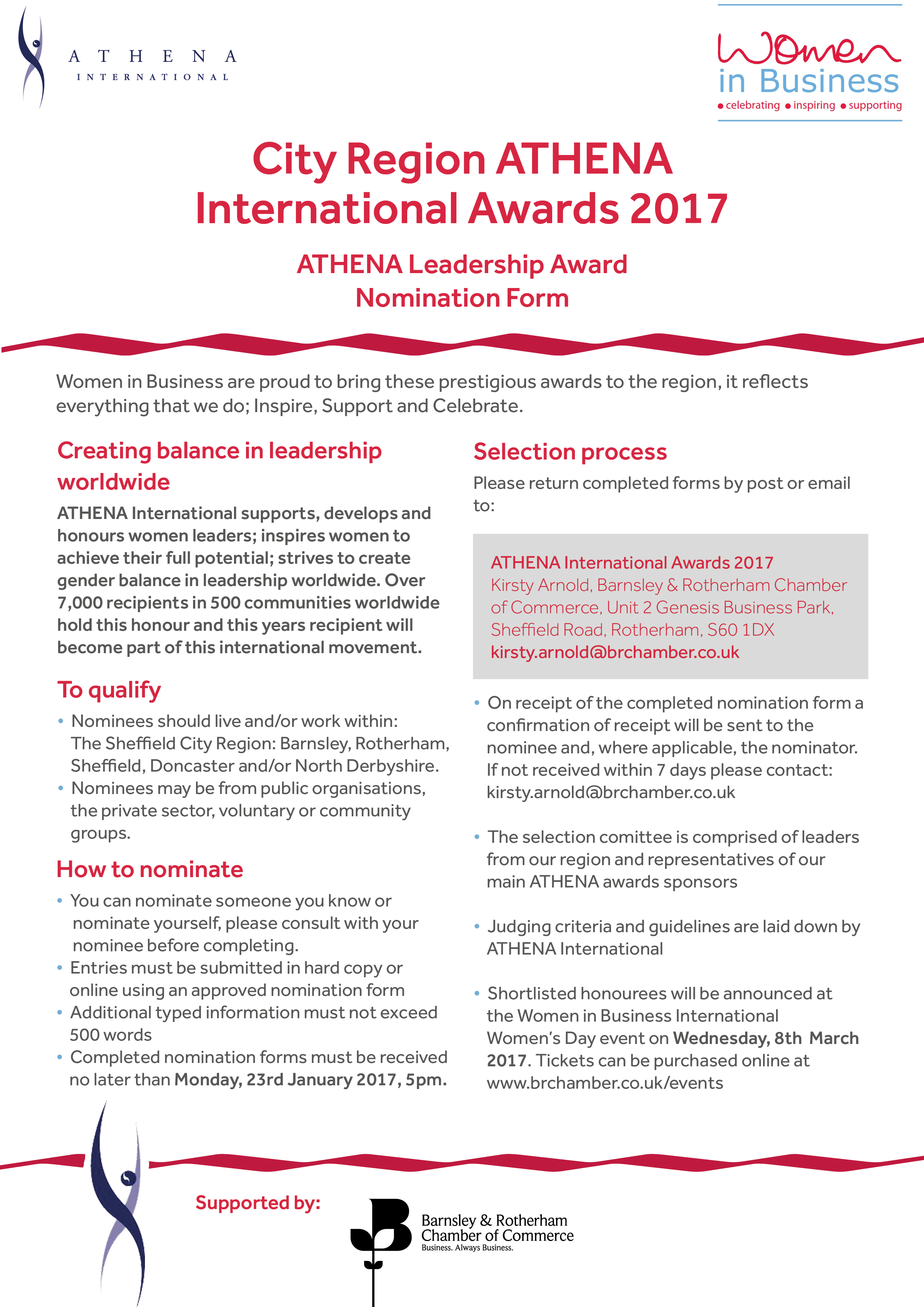 2017 Nomination Form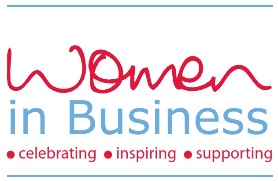 ATHENA LEADERSHIP AWARDNomineeName									TitleCompany/Organisation/Group (if applicable)Address												 									Post CodePhone									MobileEmailNominator (if not self nominated)Name									TitleCompany/Organisation/Group (if applicable)Address 					 									Post CodePhone									MobileEmailIt is important to provide, in each section, specific examples of significant, measurable contributions that the nominee has made, which resulted in exceptional impact on their company/organisation/ group, or the lives of people in the City Region. Be as specific as possible with dates, positions held etc. Please use additional sheets as required.Assists women in reaching their full leadership potentialProvide specific examples of how the nominee has demonstrated support for the advancement and leadership development of women. (500 Words)2017 Nomination FormBusiness/Professional AchievementsShow special recognitions, examples of projects and achievements that demonstrates the values of ATHENA in a professional/business capacity. (500 words) Community SupportShow specific examples of where the nominee has demonstrated leadership roles and/or support within the community. State how the contributions have benefited the community. (500 words)2017 Nomination FormAdditional information relevant to criteriaIf appropriate, discuss briefly any additional factors you feel are important for consideration, such as personal triumphs, unpaid activities, voluntary work etc. (500 words)Thank you for your interest and support for the ATHENA Leadership model. Good luck with your nomination.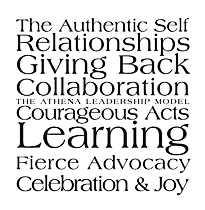 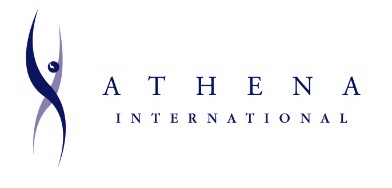 Supporting, developing and honouring women leadersInspiring women to achieve their full potentialCreating balance in leadership worldwide